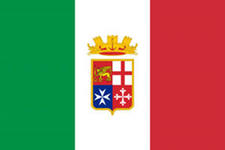 Республика Италия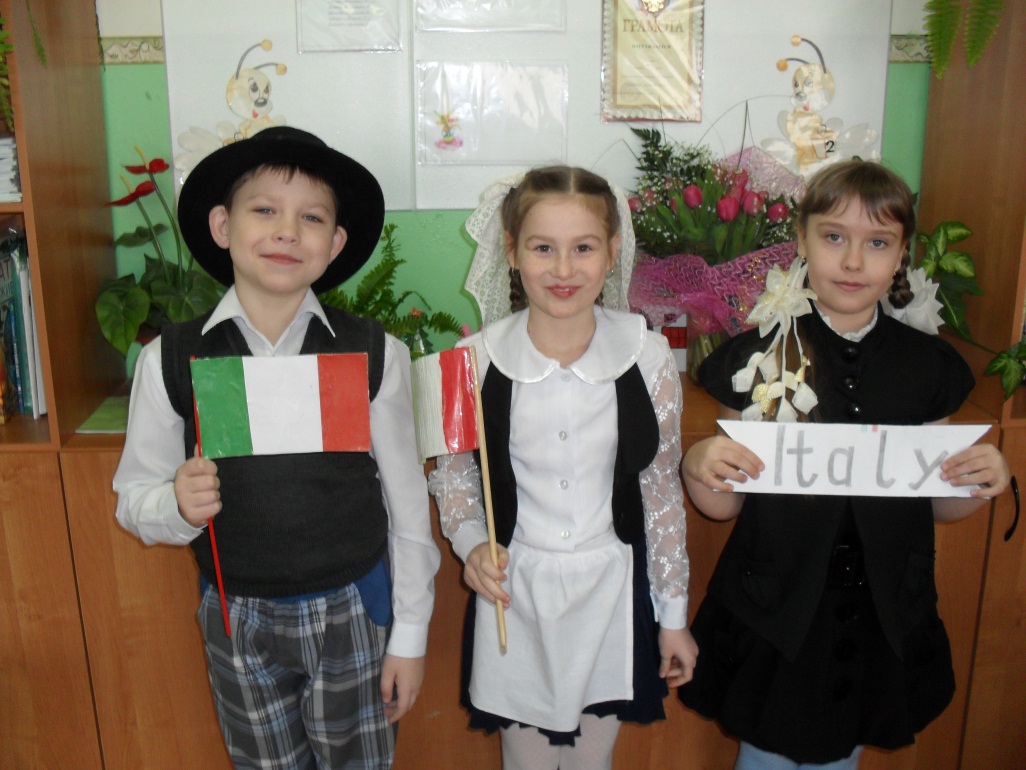 1.Якухина В.Мне с детства снится полуостров,Он словно свет в моей душе.Там нет того, что ненавижу,Там только то, что по душе.2. Махатадзе Д. 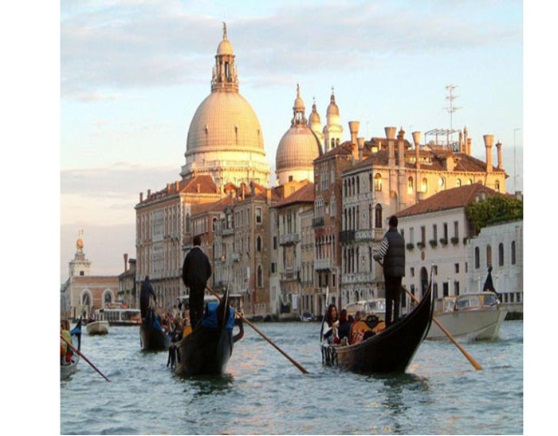 Там словно чудо происходит:					Стоит Венеция в воде,Там сказки вновь все оживаютНа карнавале в феврале.	А на Сицилии природа!Ты не найдёшь такой нигде.3.Козлов И.Да Винчи, Рафаэль, БуонароттиВ Флоренцию были влюблены,		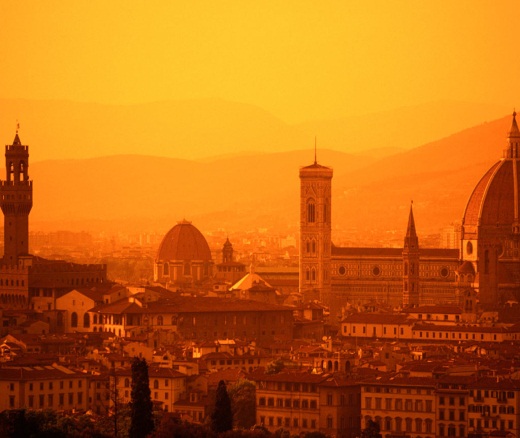 В своих картинах оживляя Твои величественные черты.4.Махатадзе Г.						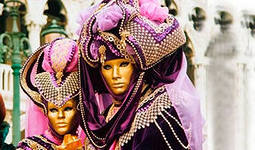 Милан мой, славишься ты модой;Сан-Ремо- песней каждый год.И нет вкуснее шоколадаДля тех, кто в Турин попадёт.5.Криволапова Д.Генуя- Родина Колумба;			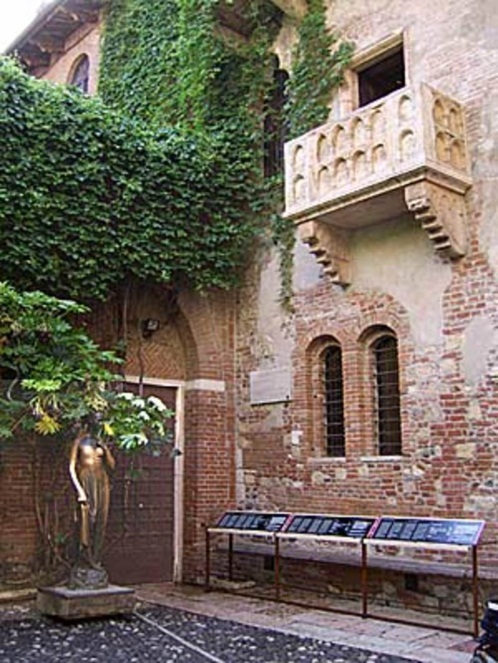 Верона- город королей.Италия, тебя люблю я!Ты всех на свете мне милей!Италия-колыбель мировой культуры и искусства, оплот христианства, хранительница европейских традиций.  А ее жители славятся по всему миру своим добродушием, остроумием и щедростью, умением устраивать праздник. Чего стоят только Венецианский и Римский карнавалы, Апельсиновое сражение, Праздник цветущих миндальных деревьев и многие другие. Итальянцы не привыкли сдерживать чувства, бурно выражают радость при встрече, протягивают в приветствии обе руки. А жестикуляция- это второй язык. Мудрость этого трудолюбивого народа лучше всего выражена в пословицах:Нашел друга- нашел сокровище.Не делай зла и не получишь страха.Для каждой птицы ее гнездо лучше.Мудрый понимает с полуслова.Италия-страна, где можно увидеть историю человечества на разных этапах ее развития- от древних времен до современности. Это самая музыкальная страна в Европе. Она подарила миру Вивальди,Россини, Паганини,Верди.Итальянская кухня- не менее важная достопримечательность, чем Пизанская башня или фонтан Треви. Она очень вкусна и разнообразна. Пицца, паста, спагетти, равиоли, ризотто, лазанья-едва ли найдется человек, не попробовавший их, или, в крайнем случае, не слышавший об этих кулинарных шедеврах.Известный русский писатель Н.В.Гоголь писал: «Что за земля Италия! Когда вам все изменит, когда вам больше ничего не останется такого, что бы привязывало вас к какому-нибудь уголку мира, приезжайте в Италию! Нет лучшей участи, как умереть в Риме, целой верстой здесь человек ближе к небу."Заочное путешествие по Италии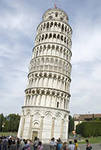 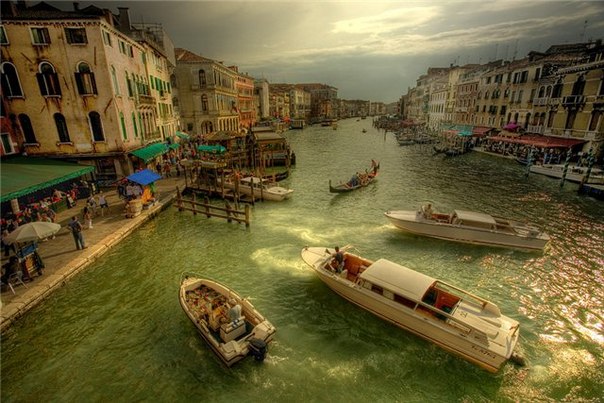 Пизанская башня				Каналы Венеции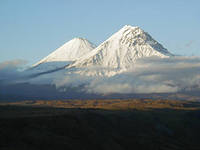 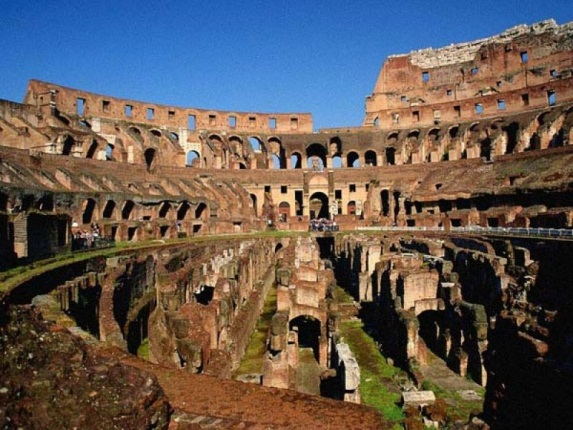 Вулкан Везувий							Колизей в Риме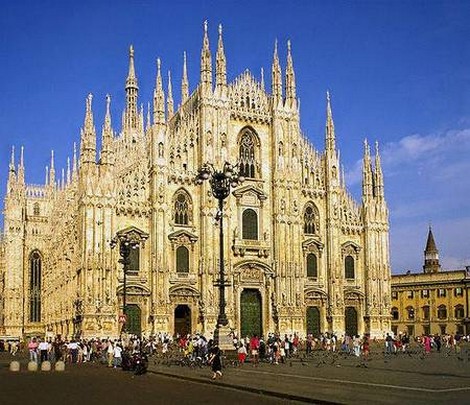 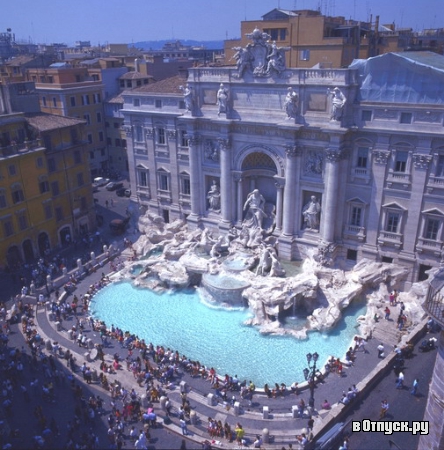 Готические соборы							Фонтан Треви в Риме